İŞ KAZASININ TANIMI, BİLDİRİLMESİ VE SORUŞTURULMASI6331 sayılı İŞ SAĞLIĞI VE GÜVENLİĞİ KANUNU'na göre;İş kazası ve meslek hastalıklarının kayıt ve bildirimiMADDE 14 –  İşveren; a) Bütün iş kazalarının ve meslek hastalıklarının kaydını tutar, gerekli incelemeleri yaparak bunlar ile ilgili raporları düzenler. b) İşyerinde meydana gelen ancak yaralanma veya ölüme neden olmadığı halde işyeri ya da iş ekipmanının zarara uğramasına yol açan veya çalışan, işyeri ya da iş ekipmanını zarara uğratma potansiyeli olan olayları inceleyerek bunlar ile ilgili raporları düzenler.İşveren, aşağıdaki hallerde belirtilen sürede Sosyal Güvenlik Kurumuna bildirimde bulunur:a) İş kazalarını kazadan sonraki üç iş günü içinde. b) Sağlık hizmeti sunucuları veya işyeri hekimi tarafından kendisine bildirilen meslek hastalıklarını, öğrendiği tarihten itibaren üç iş günü içinde,işyeri hekimi veya sağlık hizmeti sunucuları; meslek hastalığı ön tanısı koydukları vakaları, Sosyal Güvenlik Kurumu tarafından yetkilendirilen sağlık hizmeti sunucularına sevk eder.Sağlık hizmeti sunucuları kendilerine intikal eden iş kazalarını, yetkilendirilen sağlık hizmeti sunucuları ise meslek hastalığı tanısı koydukları vakaları en geç on gün içinde Sosyal Güvenlik Kurumuna bildirir.Bu maddenin uygulanmasına ilişkin usul ve esaslar, Sağlık Bakanlığının uygun görüşü alınarak Bakanlıkça belirlenir.İş kazasının tanımı, bildirilmesi ve soruşturulmasıİş kazası;Sigortalının işyerinde bulunduğu sırada, İşveren tarafından yürütülmekte olan iş nedeniyle sigortalı kendi adına ve hesabına bağımsız çalışıyorsa yürütmekte olduğu iş nedeniyle,Bir işverene bağlı olarak çalışan sigortalının, görevli olarak işyeri dışında başka bir yere gönderilmesi nedeniyle asıl işini yapmaksızın geçen zamanlarda,4/a kapsamındaki emziren kadın sigortalının, iş mevzuatı gereğince çocuğuna süt vermek için ayrılan zamanlarda,Sigortalıların, işverence sağlanan bir taşıtla işin yapıldığı yere gidiş gelişi sırasında, meydana gelen ve sigortalıyı hemen veya sonradan bedenen ya da ruhen engelli hâle getiren olaydır.İş kazasının bildirimi;5510 sy. kanun 4/a ve 5. madde kapsamında bulunan sigortalılar bakımından bunları çalıştıran işveren tarafından, o yer yetkili kolluk kuvvetlerine derhal ve Kuruma da en geç kazadan sonraki üç işgünü içinde,(b) bendi kapsamında bulunan sigortalı bakımından kendisi tarafından, bir ayı geçmemek şartıyla rahatsızlığının bildirim yapmaya engel olmadığı günden sonra üç işgünü içinde,	iş kazası ve meslek hastalığı bildirgesi ile doğrudan ya da taahhütlü posta ile Kuruma bildirilmesi zorunludur. Bu fıkranın (a) bendinde belirtilen süre, iş kazasının işverenin kontrolü dışındaki yerlerde meydana gelmesi halinde, iş kazasının öğrenildiği tarihten itibaren başlar.	Kuruma bildirilen olayın iş kazası sayılıp sayılmayacağı hakkında bir karara varılabilmesi için gerektiğinde, Kurumun denetim ve kontrol ile yetkilendirilen memurları tarafından veya Bakanlık iş müfettişleri vasıtasıyla soruşturma yapılabilir. Bu soruşturma sonunda yazılı olarak bildirilen hususların gerçeğe uymadığı ve olayın iş kazası olmadığı anlaşılırsa, Kurumca bu olay için yersiz olarak yapılmış bulunan ödemeler, ödemenin yapıldığı tarihten itibaren gerçeğe aykırı bildirimde bulunanlardan, 5510 sy. Kanun 96 ncı madde hükmüne göre tahsil edilir. 	İş kazası ve meslek hastalığı bildirgesinin şekli ve içeriği, verilme usûlü ile bu maddenin uygulanmasına ilişkin usûl ve esaslar, Kurum tarafından çıkarılacak yönetmelikle düzenlenir.Bir iş kazasına uğrayan sigortalıya gerekli yardımların yapılması ancak iş kazasının Sosyal Güvenlik Kurumu'na bildirilmesi ile mümkündür.  Bu nedenle, İşveren, iş kazasını, o yer yetkili zabıtasına derhal ve kuruma da en geç kazadan sonraki üç iş günü içinde bildirmekle yükümlüdür. Bu bildirme iş kazası ve meslek hastalığı bildirgesi ile doğrudan ya da taahhütlü posta ile ya da elektronik ortamda yapılır.
İşverenin kasten ve ağır ihmali neticesi iş kazasını bu madde gereğince kuruma zamanında bildirilmemesinden veya yapılan bildirimin eksik veya yanlış olmasından doğan ve ileride doğacak olan Kurumun zararlarından işveren sorumludur.
SGK'ya bildirilen hususların gerçeğe uymadığı ve olayın iş kazası olmadığı anlaşılırsa, kurumca bu olay için yersiz olarak yapılmış bulunan ödemeler, ödemenin yapıldığı tarihten itibaren gerçeğe aykırı bildirimde bulunanlardan, 5510 sayılı Kanun'un 96'ncı madde hükmüne göre tahsil edilir.Bu bildirme iş kazası ve meslek hastalığı bildirgesinin doldurulup, İşverenler tarafından elektronik ortamda gönderilecek olan İş Kazası ve Meslek Hastalığı Bildirim Formu ile yapılabilecektir. Söz konusu forma işverenler www.sgk.gov.tr adresinden, https://uyg.sgk.gov.tr/IsvBildirimFormu/ ekranından ulaşılabilecektir.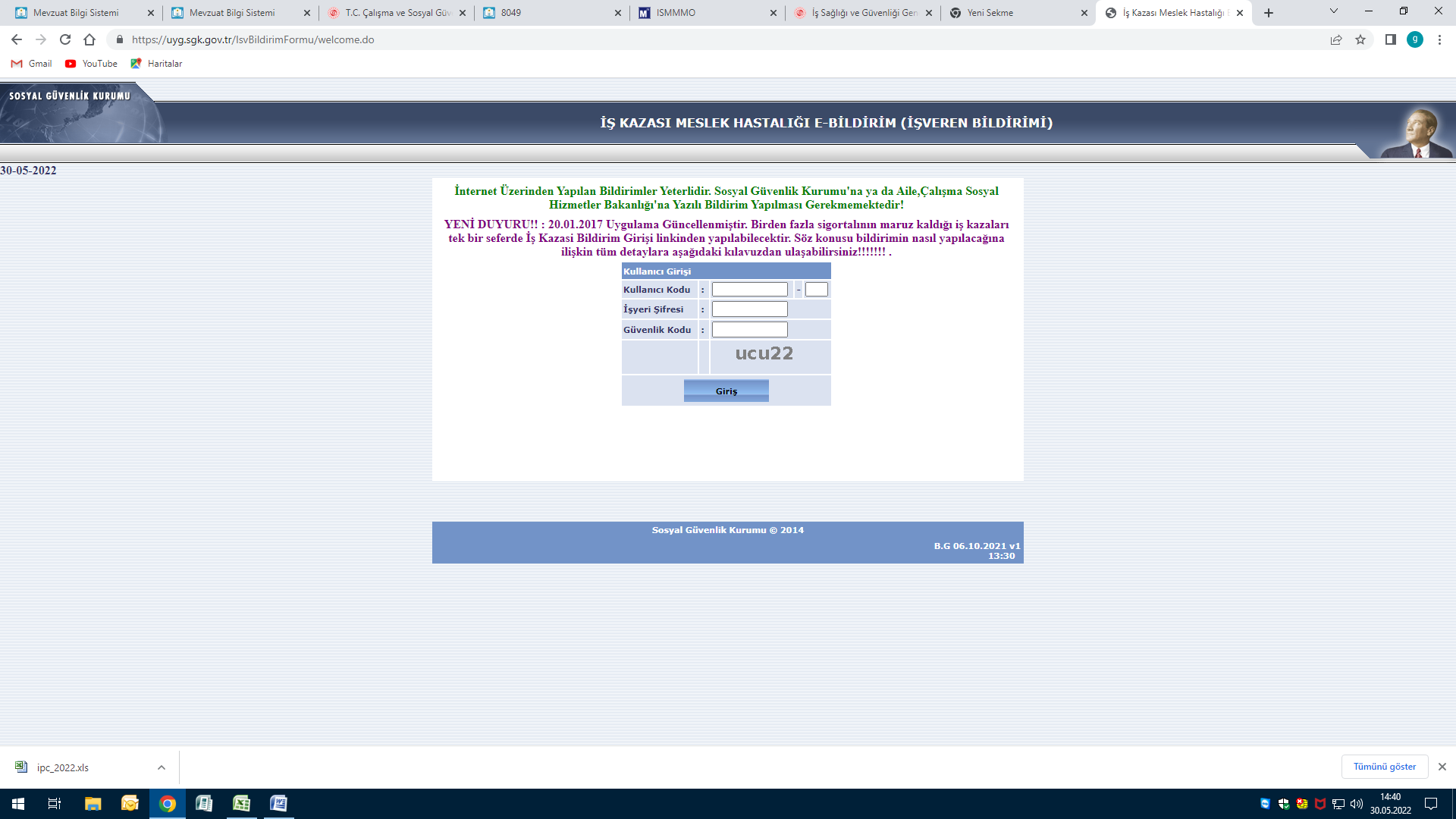 2022 Yılında Uygulanacak Ceza Miktarı (TL) (Yeniden Değerleme Oranı %36,20)2022 Yılında Uygulanacak Ceza Miktarı (TL) (Yeniden Değerleme Oranı %36,20)2022 Yılında Uygulanacak Ceza Miktarı (TL) (Yeniden Değerleme Oranı %36,20)2022 Yılında Uygulanacak Ceza Miktarı (TL) (Yeniden Değerleme Oranı %36,20)2022 Yılında Uygulanacak Ceza Miktarı (TL) (Yeniden Değerleme Oranı %36,20)2022 Yılında Uygulanacak Ceza Miktarı (TL) (Yeniden Değerleme Oranı %36,20)2022 Yılında Uygulanacak Ceza Miktarı (TL) (Yeniden Değerleme Oranı %36,20)2022 Yılında Uygulanacak Ceza Miktarı (TL) (Yeniden Değerleme Oranı %36,20)2022 Yılında Uygulanacak Ceza Miktarı (TL) (Yeniden Değerleme Oranı %36,20)2022 Yılında Uygulanacak Ceza Miktarı (TL) (Yeniden Değerleme Oranı %36,20)2022 Yılında Uygulanacak Ceza Miktarı (TL) (Yeniden Değerleme Oranı %36,20)2022 Yılında Uygulanacak Ceza Miktarı (TL) (Yeniden Değerleme Oranı %36,20)2022 Yılında Uygulanacak Ceza Miktarı (TL) (Yeniden Değerleme Oranı %36,20)KANUN MADDESİCEZA MADDESİKanun Maddesinde Sözü Edilen Fiil10'dan Az Çalışanı Olan İşyerleri10'dan Az Çalışanı Olan İşyerleri10'dan Az Çalışanı Olan İşyerleri10-49 Çalışanı Olan İşyerleri10-49 Çalışanı Olan İşyerleri10-49 Çalışanı Olan İşyerleri50+ Çalışanı Olan İşyerleri50+ Çalışanı Olan İşyerleri50+ Çalışanı Olan İşyerleriAçıklamalarKANUN MADDESİCEZA MADDESİKanun Maddesinde Sözü Edilen FiilAZ TEHLİKELİ (Aynı miktarda)TEHLİKELİ (%25 artırılarak)ÇOK TEHLİKELİ (%50 artırılarak)AZ TEHLİKELİ (Aynı miktarda)TEHLİKELİ (%25 artırılarak)ÇOK TEHLİKELİ (%50 artırılarak)AZ TEHLİKELİ (Aynı miktarda)TEHLİKELİ (%25 artırılarak)ÇOK TEHLİKELİ (%50 artırılarak)AçıklamalarMADDE 14 - İş kazası ve meslek hastalıklarının kayıt ve bildirimi 26/1-e14/1 İş kazalarının ve meslek hastalıklarının kaydını tutmamak, gerekli incelemeleri yaparak bunlar ile ilgili raporları  düzenlememek, İşyerinde meydana gelen ancak yaralanma veya ölüme neden olmadığı halde işyeri ya da iş ekipmanının zarara uğramasına yol açan veya çalışan, işyeri ya da iş ekipmanını zarara uğratma potansiyeli olan olayları inceleyerek bunlar ile ilgili raporları düzenlememek. 5.2246.5307.8365.2247.83610.4487.83610.44815.672TL / her yükümlülük için ayrı ayrıMADDE 14 - İş kazası ve meslek hastalıklarının kayıt ve bildirimi 26/1-e14/2.İş kazalarını ve meslek hastalıklarını 3 iş günü içinde SGK'ya bildirmemek.6.9668.70710.4496.96610.44913.93210.44913.93220.898TLMADDE 14 - İş kazası ve meslek hastalıklarının kayıt ve bildirimi 26/1-e14/4.Sağlık hizmeti sunucularının iş kazalarını, yetkili sağlık hizmet sunucularının meslek hastalıklarını en geç 10 gün içinde SGK'ya bildirmemesi.6.9666.9666.9666.9666.9666.9666.9666.9666.966TLMADDE 15 - Sağlık gözetimi26/1-f15/1 Çalışanlara sağlık gözetimi yaptırmamak veya                       15/2 Tehlikeli ve çok tehlikeli sınıfta yer alan işlerde çalışacaklar için sağlık raporu almamak.  3.4793.4793.4793.4793.4793.4793.4793.4793.479TL / her çalışan için *